БОЙОРОК                                                                             РАСПОРЯЖЕНИЕ      27 май 2022 й.                                № 27а                               27 мая 2022 г.О создании Штаба профилактике на воде           В рамках подготовки к купальному сезону 2022 года во исполнение протокольных решений заседания Комиссии по предупреждению и ликвидации чрезвычайных ситуаций и обеспечению пожарной безопасности Республики Башкортостан от 28 апреля 2022 года № 11 и в целях обеспечения безопасности людей на водных объектах  на период работы с 01 июня 2022 года по 31 августа 2022 года: создать муниципальный Штаб профилактике на воде (далее Штаб).	1. В следующем составе:Фаюршина Э.С, - глава Администрации сельского поселения Сейтяковский сельсовет муниципального района Балтачевский район РБ;Ибагимова Руфина Вадимовна-директор МОБУ СОШ с. Сейтяково;Валиева Разиля Маснавиевна- завуч по УВР МОБУ СОШ с. Сейтяково;Ибрагимов Ильдус Фадисович- учитель ОБЖ МОБУ СОШ с. Сейтяково;Гаянов Ильдар Ихсанович- имам-хатиб д.Сейтяково;Султанов Ульфат - староста д. Чурапаново;Изибаиров Самиулла Кутлиевич - староста д. Новодюртюкеево;Давлетов Михаил Закиевич - староста д. Стародюртюкеево ;Шамыкаев Вил Николаевич - староста д. Староямурзино;Садриева Эльмира Пайметовна- фельдшер  СВА с. Сейтяково.	2. Время работы Штаба определить с 8.00 ч. по 18.00 ч.  	3. Главе Администрации сельского поселения Сейтяковский сельсовет муниципального района  Фаюршиной Э.С.  обеспечить формирование перечня мест несанкционированного купания и закрепление за каждым из них куратора по ежедневному профилактическому посещению и информированию им Штаба  о проведенной работе.           2.  Контроль за исполнением  данного распоряжения оставляю за собой.Глава  сельского поселения Сейтяковский сельсовет                      	                                Э.С. Фаюршина БАШКОРТОСТАН  РЕСПУБЛИКАҺЫБАЛТАС  РАЙОНЫМУНИЦИПАЛЬ  РАЙОНЫНЫҢ ҺӘЙТӘК  АУЫЛ СОВЕТЫАУЫЛ  БИЛӘМӘҺЕ  ХАКИМИӘТЕҮҙәк урамы, 27 й., Һәйтәк ауылы, Балтас районы, Башкортостан Республикаһы, 452984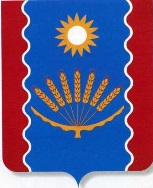 АДМИНИСТРАЦИЯ СЕЛЬСКОГО  ПОСЕЛЕНИЯСЕЙТЯКОВСКИЙ  СЕЛЬСОВЕТМУНИЦИПАЛЬНОГО   РАЙОНАБАЛТАЧЕВСКИЙ  РАЙОНРЕСПУБЛИКИ БАШКОРТОСТАНул. Центральная, д.27, с.Сейтяково, Балтачевский район, Республика Башкортостан, 452984БАШКОРТОСТАН  РЕСПУБЛИКАҺЫБАЛТАС  РАЙОНЫМУНИЦИПАЛЬ  РАЙОНЫНЫҢ ҺӘЙТӘК  АУЫЛ СОВЕТЫАУЫЛ  БИЛӘМӘҺЕ  ХАКИМИӘТЕҮҙәк урамы, 27 й., Һәйтәк ауылы, Балтас районы, Башкортостан Республикаһы, 452984АДМИНИСТРАЦИЯ СЕЛЬСКОГО  ПОСЕЛЕНИЯСЕЙТЯКОВСКИЙ  СЕЛЬСОВЕТМУНИЦИПАЛЬНОГО   РАЙОНАБАЛТАЧЕВСКИЙ  РАЙОНРЕСПУБЛИКИ БАШКОРТОСТАНул. Центральная, д.27, с.Сейтяково, Балтачевский район, Республика Башкортостан, 452984